Circ22/RCPP/4Juillet 2021Liste des fournitures demandées aux élèves de CE2pour la rentrée scolaire 2021 / 2022.Répartition des manuels scolaires à apporter à la rentréeL’élève n’apportera pas l’ensemble de ses livres et fichiers le premier jour. Il les apportera selon le planning ci-dessous :1er jour	Français2ème jour	Arabe3ème jour	Maths ; Sciences ; Anglais ; Musique ; CatéchèseChaque manuel doit être marqué au nom de l’élève (prénom / nom / classe) :étiquette collée sur la couverture.Christelle Maatouk                                                                                                                         Responsable du Cycle 2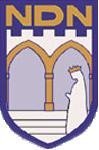 Collège Notre Dame de NazarethBeyrouth-B.P. 165108Tél. (01)  327150 – (01) 200970Fax. (01) 200971مدرســــــة ســـيــدة الناصـــــرةبيروت – ص.ب ١٦٥١٠٨تلفون٢٠٠٩٧٠ (٠١)  -  ٣٢٧١٥٠ (٠١)فاكس٢٠٠٩٧١(٠١)Matériel scolaireDans le choix du matériel, le confort de l’élève doit être privilégié avant l’aspect esthétique.Petites fournituresMerci de choisir des fournitures sans fantaisie afin d’éviter convoitise et jalousie entre élèves.1 cartable1 trousse1 sac de goûter (obligatoire)1 gourde1 porte monnaie (obligatoire)(utilisé par l’enfant pour ses achats à la cafète)1 agenda (année scolaire 2021 / 2022)1 stylo plumeCartouches d’encre bleue1 efface encre1 bic bleu1 bic vert1 surligneur jaune fluo2 crayons mine HB 1 gomme blanche1 taille crayon avec réservoir1 paire de ciseaux bouts arrondis1 règle de 20 cm1 équerre angle droit1 bâton de colle1 boite de 12 crayons de couleurs1 ardoise velleda4 feutres velleda (noir, bleu, rouge, vert)6 pochettes en plastique transparent fermeture bouton pression (pour feuilles A4)1 ramette de papiers A43 cahiers (petit format , à carreaux)2 boites de kleenex